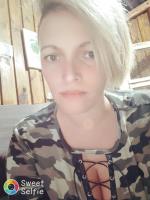 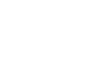 Curriculum VitaeEuropeo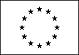 Información personalNombreTriana  Nuñez silvaDirecciónTeléfonoCorreo electrónicoNacionalidadUruguayEdadexperiencia laboral• Fechas (de – a)4/2008-11/2019• Nombre y dirección del empleadorEl MAESTRO ITALIANO Rocha (Rocha)• Tipo de empresa o sector-- Selecciona -- ((Seleccionar))• Puesto o cargo ocupadosAdministrativa• Principales actividades y responsabilidadesComence en la empresa en el area de atencion al publico  mostrador . Con el correr del tiempo fui asendiendo hasta llegar al puesto de encargada . Me gane la confianza y el respeto de compañeros y de la empresa. Con mucho esfuerzo y trabajo. • Fechas (de – a)10/2005-8/2007• Nombre y dirección del empleadorEspiga doradaMaldonado Uruguay• Tipo de empresa o sectorAtención al cliente (Atención al cliente)• Puesto o cargo ocupados• Principales actividades y responsabilidadesAtencion al publico, reposición de mercaderia,  limpieza del area de trabajo, etc. Aprendi a ser atenta y dinámica,  a tener actitudes positivas con los clientes . Aprendi a superarme y a siempre ir por mas . • Fechas (de – a)• Nombre y dirección del empleador• Tipo de empresa o sector• Puesto o cargo ocupados• Principales actividades y responsabilidadesEducación y formación• Fechas (de – a)• Nombre y tipo de organización que ha impartido la educación o la formación• Principales materias o capacidades ocupacionales tratadas• Título de la cualificación obtenida• (Si procede) Nivel alcanzado en la clasificación nacional• Fechas (de – a)• Nombre y tipo de organización que ha impartido la educación o la formación• Principales materias o capacidades ocupacionales tratadas• Título de la cualificación obtenida• (Si procede) Nivel alcanzado en la clasificación nacional• Fechas (de – a)• Nombre y tipo de organización que ha impartido la educación o la formación• Principales materias o capacidades ocupacionales tratadas• Título de la cualificación obtenida• (Si procede) Nivel alcanzado en la clasificación nacional• Fechas (de – a)• Nombre y tipo de organización que ha impartido la educación o la formación• Principales materias o capacidades ocupacionales tratadas• Título de la cualificación obtenida• (Si procede) Nivel alcanzado en la clasificación nacionalCapacidades y aptitudes personalesAdquiridas a lo largo de la vida y la carrera educativa y profesional, pero no necesariamente avaladas por certificados y diplomas oficiales.Lengua maternaUruguayotros idiomas• Lectura• Escritura• Expresión oral• Lectura• EscrituraExpresión oralCapacidades y aptitudes socialesVivir y trabajar con otras personas, en entornos multiculturales, en puestos donde la comunicación es importante y en situaciones donde el trabajo en equipo resulta esencial (por ejemplo, cultura y deportes), etc.Capacidades y aptitudes organizativasPor ejemplo, coordinación y administración de personas, proyectos, presupuestos; en el trabajo, en labores de voluntariado (por ejemplo, cultura y deportes), en el hogar, etc.Capacidades y aptitudes técnicasCon ordenadores, tipos específicos de equipos, maquinaria, etc.Capacidades y aptitudes artísticasMúsica, escritura, diseño, etc.Otras capacidades y aptitudesQue no se hayan nombrado anteriormente.Permiso(s) de conducciónInformación adicionalAnexos[ Enumerar los documentos anexos. ]